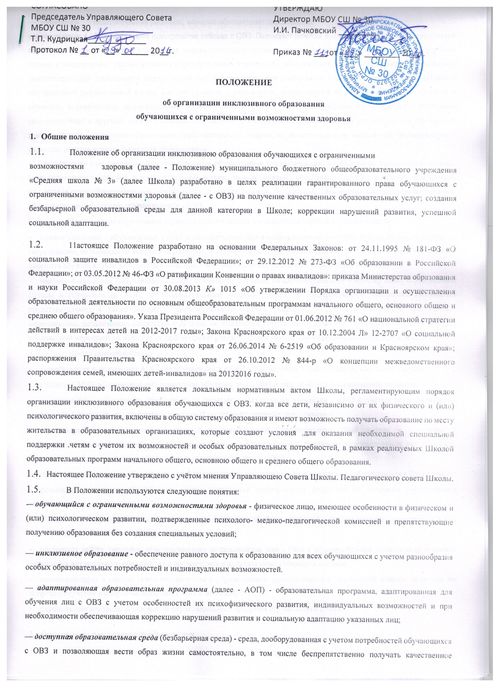 образования;—  «тьютор»	- педагогический работник, который обеспечивает персональноесопровождение в образовательном пространстве ребенка с ОВЗ. Оказывает помощь в преодолении проблем и трудностей процесса образования; создает условия для индивидуализации процесса обучения (составление индивидуальных учебных планов и планирование индивидуальных образовательных траекторий); обеспечивает уровень подготовки обучающихся, соответствующий требованиям федерального государственного образовательного стандарта, проводит совместный с обучающимся рефлексивный анализ его деятельности и результатов, направленных на анализ выбора его стратегии в обучении, корректировку индивидуальных учебных планов. Организует взаимодействия обучающегося с учителями (воспитателями) и другими педагогическими работниками для коррекции индивидуального учебного плана. Организует взаимодействие с родителями (законными представителями), лицами, их заменяющими, по выявлению, формированию и развитию познавательных интересов обучающихся;— «ассистент» (помощник) - лицо, оказывающее обучающимся (воспитанникам) необходимую техническую помощь (при проведении групповых и индивидуальных коррекционных занятий), обеспечение доступа в здания, организации, осуществляющих образовательную деятельность, и другие условия, без которых невозможно или затруднено освоение образовательных программ обучающимися с ОВЗ.Инклюзивное образование осуществляется в Школе и реализуется через следующие модели:полной инклюзии - обучающиеся с ОВЗ (самостоятельно или в сопровождении тьютора) посещают школу наряду со сверстниками, не имеющими нарушений развития, и обучаются по АОП, в соответствие с учебным планом, а также могут посещать кружки, клубы, внеклассные общешкольные мероприятия, праздники, развлечения и др.;частичной инклюзии - обучающиеся с ОВЗ совмещают обучение по индивидуальному учебному плану с посещением Школы и обучаются по АОП, по индивидуальным учебным планам по согласованию с родителями (законными представителями), а также посещают индивидуальные занятия, участвуют в режимных моментах, праздничных мероприятиях, развлечениях совместно с детьми, не имеющими нарушений в развитии. Они могут посещать кружки, внеклассные мероприятия, если это не противоречит рекомендациям психолого- медико-педагогической комиссии.Школа самостоятельно:разрабатывает и утверждает АОП для обучающихся с ОВЗ в соответствии с действующим законодательством;реализует АОП, обеспечивающие совместное обучение лиц с ОВЗ и лиц, не имеющих нарушений развития;организовывает внеурочную (свободную) и досуговую деятельность учащихся с ОВЗ с учётом психофизических особенностей развития, их интересов и пожеланий родителей (законных представителей);осуществляет личностно ориентированный, индивидуальный, дифференцированный подход в комплексе с коррекционно-развивающей работой для удовлетворения индивидуальных социально-образовательных потребностей, создает условия для трудовой реабилитации и социализации детей с ОВЗ;проводит мероприятия по формированию благоприятного психологического климата для обучающихся с ОВЗ в школе;формирует заявку на прохождение курсов повышения квалификации педагогов по вопросам инклюзивного образования;обеспечивает необходимые условия по созданию безбарьерной образовательной среды: оснащение специальным, в том числе учебным, компьютерным и другим оборудованием;организует работу тьюторов, обеспечивающих сопровождение лиц с ОВЗ в образовательной деятельности в рамках реализации инклюзивного образования в соответствии с действующим законодательством;взаимодействует в рамках своей компетенции с учреждениями здравоохранения, социальной защиты, культуры по вопросам обучения и сопровождения лиц с ОВЗ и их семей;осуществляет контроль за освоением образовательных программ обучающихся с ОВЗ.Организация инклюзивного образованияОсобенности организации инклюзивного образования.Организация обучения детей с ОВЗ в Школе осуществляется в соответствии с приказом Министерства образования и науки Российской Федерации от 30.08.2013 № 1015 «Об утверждении Порядка организации и осуществления образовательной деятельности по основным общеобразовательным программам начального общего, основного общего и среднего общего образования».Обучающиеся переходят на инклюзивное образование при наличии заключенияпсихолого-медико-педагогической комиссии (далее -	ТПМПК)	о подтверждении (установлении) статуса «ребенок с ограниченными возможностями здоровья» на любом уровне образования (начального общего, основного общего и среднего общего образования) по заявлению родителей (законных представителей). Для организации инклюзивного образования в Школе для обучающихся с ОВЗ необходимо иметь заявление родителей (законных представителей) в соответствии с прилагаемой формой (Приложение 2), заключение ТПМПК с рекомендациями о формах обучения и организации образования.Порядок приема граждан на обучении в формате инклюзии осуществляется в соответствии с действующим законодательством.Наполняемость класса интегрированного обучения составляет не более 25 человек, количество обучающихся с ограниченными возможностями здоровья не должно превышать 5 человек.Для организации инклюзивного образовательного процесса в Школе разработаны следующие документы:настоящее Положение об инклюзивном образовании в образовательном учреждении;основная образовательная программа начального общего образования (ООП НОО), основная образовательная программа основного общего образования (ООП ООО), содержащие соответствующий раздел по работе с детьми с ОВЗ;заключения ТПМПК;адаптированная образовательная программа для детей с ОВЗ;письменное согласие родителя (законного представителя) на получение его ребенком образования по адаптированной программе;дневник индивидуального сопровождения учащегося с ОВЗ;план воспитательной работы, включающий в себя мероприятия, направленные на воспитание у учащихся, педагогов и родителей гуманного отношения к детям с ОВЗ (по формированию инклюзивной культуры); проведение мониторинговых исследований, опросов, анкетирования с целью изучения общественного мнения по вопросам инклюзивного образования и др.При изменении состояния здоровья обучающихся возможны внесения изменений в АОП в соответствии с рекомендациями ТПМПК и по согласованию с родителями (законными представителями).АОП разрабатывается группой педагогических работников, рассматривается и принимается педагогическим советом школы. В АОП регулярно вносятся изменения на основе данных о динамике ребенка.2.1.9.Этапы реализации инклюзивного образования:Предварительный этап:предварительная оценка образовательных потребностей ребенка и запроса родителей;определение учителя и класса, в который поступает обучающий с ОВЗ;определение специалистов, осуществляющих психолого-педагогическое сопровождение обучающегося с ОВЗ (в случае отсутствия какого-либо специалиста привлечение дополнительных ресурсов (сотрудничество с психолого-педагогическим центром, привлечение волонтеров и т.д.);заключение договора с родителями и зачисление обучающегося с ОВЗ в Школу.2.1.9.2. Диагностический: - изучение результатов комплексного психолого-педагогического обследования (организация диагностической работы учителя и специалистов психолого-педагогического сопровождения в режиме взаимодействия, обсуждение психолого-медико-педагогического заключения);описание необходимых обучающемуся с ОВЗ специальных образовательных условий с учетом возможностей и дефицитов.Разработка адаптированной образовательной программы:проектирование необходимых структурных составляющих АОП: титульный лист, пояснительная записка, содержание программы, основные требования к результатам реализации АОП, система контрольно-измерительных материалов (Приложение Г).Посещение уроков и индивидуальных и/или подгрупповых коррекционных занятий может быть организовано как в Школе (в зависимости от ресурсов Школы), так и через сетевое взаимодействие с привлечением ресурсов иных организаций, отражается в адаптированной образовательной программе.Ответственность за жизнь и здоровье обучающихся с ОВЗ во время образовательной деятельности несет Школа.Образовательная деятельность и аттестация обучающихся инклюзивного образованияОбразовательная деятельность для учащихся с ОВЗ осуществляется в соответствии с уровнями образовательных программ трех уровней общего образования.уровень - начальное общее образование (нормативный срок освоения - 4 года, срок обучения может быть увеличен не более чем на два года);уровень - основное общее образование (нормативный срок освоения - 5 лет, срок обучения может быть увеличен не более чем на один год);уровень - среднее общее образование (нормативный срок освоения - 2 года).Обучение регламентируется адаптированной образовательной программой (вид программы разрабатывается в соответствии с заключением ТПМПК), учебным планом, планом внеурочной деятельности, календарным учебным графиком.Обучение организуется по общим учебникам, соответствующим программе обучения.Специфика обучения обучающихся с ОВЗ состоит в организации индивидуальных коррекционно-развивающих занятий. Расписание занятий составляется с учетом повышенной утомляемости обучающихся с ограниченными возможностями здоровья. Коррекционно-педагогические занятия могут проводиться в форме индивидуальных и групповых коррекционных занятий.Образовательный процесс учащихся с ОВЗ сопровождают учитель-логопед, учитель-дефектолог, педагог-психолог, социальный педагог.Оценка достижения планируемых результатов АОП обучающихся с ограниченными возможностями здоровья осуществляется в соответствии с установленными требованиями и с учетом особенностей развития ребенка.Текущий контроль, промежуточная и итоговая аттестация для обучающихся с ОВЗ проводится в соответствии с действующим законодательством, локальными актами Школы. Контроль за своевременным проведением занятий, выполнением образовательных программ осуществляет администрация школы.Учащиеся c ограниченными возможностями здоровья, успешно осваивающие адаптированные образовательные программы, прошедшие промежуточную аттестацию по решению ПМПк и педагогического совета Школы переводятся в следующий класс.При отсутствии положительной динамики в освоении адаптированных образовательных программ, в развитии и адаптации в условиях инклюзивного обучения по решению ПМПк и педагогического совета Школы, обучающиеся в установленном порядке направляются в ТПМПК для получения рекомендаций.Государственная итоговая аттестация выпускников, обучавшихся инклюзивно, за курс основной и средней школы проводится в соответствии с нормативными документами федерального, регионального и муниципального уровня.2.2.11. Для обучающихся с ограниченными возможностями здоровья, освоивших основные общеобразовательные программы основного общего, среднего общего образования, государственная итоговая аттестация проводится в форме государственного выпускного экзамена или может по их желанию проводиться в форме ОГЭ, ЕГЭ. При этом допускается сочетание обеих форм государственной итоговой аттестации. Выбранные выпускником форма (формы) государственной итоговой аттестации и перечень предметов, по которым он планирует сдавать экзамены, указываются им в заявлении.Государственный выпускной экзамен для выпускников с ограниченными возможностями здоровья организуется с учетом особенностей психофизического развития, индивидуальных возможностей выпускников и состояния их здоровья.2.2.12. Выпускники, обучавшиеся в общеобразовательных классах, успешно освоившие курс основной школы, средней школы, получают документ государственного образца о получении основного общего образования, среднего общего образования.2.3. Психолого-педагогическое сопровождение инклюзивного образовательного процессаОрганизация образовательного процесса для детей с ограниченными возможностями здоровья в условиях инклюзивного обучения предусматривает осуществление психолого-педагогического сопровождения.Основными задачами психолого-педагогического сопровождения являются:выявление структуры нарушения;преодоление трудностей, возникающих в процессе совместного обучения и воспитания;информирование родителей, законных представителей относительно организации, задач образования и развития их ребенка, а также перспектив коррекции и компенсации нарушения.Приказом директора школы создается школьный психолого-медико-педагогический консилиум (далее ПМПк), в состав которого могут входить:узкие специалисты: учитель-дефектолог, учитель-логопед, педагог-психолог, социальный педагог;педагогические работники: учителя, воспитатели, работающие с данной категорией учащихся;медицинские работники.2.3.4. ПМПк Школы осуществляет организационно-методическое сопровождение и обеспечение образовательного процесса.2.3.5. При необходимости для работы н классах интегрированного обучения назначаются педагоги-тьюторы, прошедшие специальную курсовую подготовку.Ведение документацииВ Школе ведется следующая документация:- адаптированная образовательная программа для учащихся с ОВ1:- журнал учета посещаемости и проведенных с обучающимися с ограниченными возможностями здоровья нндивндуалы1ых и коррекционных занятии (заполняется учителем аналогично страницам классного журнала в соответствии с РАОП);- рабочие адаптированные программы по предметам для учащихся с ограниченными возможностями здоровья разрабатываются учителем в соответствии с примерными программами. согласовываются с роди гелями ( законными представителями) и утверждаются директором школы;- расписание уроков (занятий). утвержденное директором школы:- рабочие программы членов группы психолого-педагогического сопровождения детей с ограниченными возможностями здоровья, утвержденные директором школы; - индивидуальные программы развития психолого-педагогического сопровождения ребенка с ограниченными возможностями здоровья; -дневник индивидуального сопровождения учащегося с ОВЗ.Участники образовательного процесса.Участники инклюзивного образовательного процесса являются педагогические работники - узкие специалисты (учитель-дефектолог, учителя, педагог-психолог. учитель-логопед. социальный педагог), иные педагогические работники, дети с ограниченными возможностями здоровья и их законные представители.Педагогические работники должны иметь соответствующую подготовку. Квалификационные требования определяются квалификационными характеристиками, утвержденными в порядке, установленном законодательством.Права и обязанности педагогических и иных работников Школы, работающих в рамках инклюзивного обучения, определяются действующей нормативно-правовой базой.Обязанности педагогических и иных работников Школы, работающих н рамках инклюзивного обучения. определяются также должностными инструкциями, разрабатываемыми и утверждаемыми директором на основании квалификационных характеристик.5. Финансирование развитии инклюзивного образования5.1. Финансирование осуществляется в пределах ассигнований, предусмотренных н федеральном, краевом и городском бюджетах, федеральных, краевых и городских целевых программах, а также из средств общественных, благотворительных н международных организаций и за счет других источников, не запрещенных действующим законодательством.Срок действия Положения до внесения новых изменении. Рассмотрено н принято на заседании Педагогического совета школы (протокол № __от «__»___________20__г.)Приложение 1к Положению об организации инклюзивного образования обучающихся с ограниченными возможностями здоровьяСтруктура адаптированной образовательной программыТитульный лист (наименование образовательного учреждения; гриф согласования программы (с указанием даты проведения и номера протокола заседания методического объединения); гриф утверждения программы руководителем образовательной организации (с указанием даты и номера приказа); название АОП без указания категории лиц с ОВЗ; ФИО педагога(ов), разработавшего(их) и реализующего(их) программу (возможно указание стажа работы, категории); параллель/класс/группа/, в которых реализуется программа; эксперт (по решению педагога или руководства ОО); год составления программы.Пояснительная записка, в которой излагается краткая психолого - педагогическая характеристика обучающихся с ОВЗ, с описанием особенностей их психофизического развития (только для классов (групп), реализующих инклюзивное образование). На основе данных психолого-педагогической диагностики формулируется цель и задачи АОП обучения по предмету или предметам (образовательным областям) на текущий период (с указанием индивидуальных особенностей конкретного обучающегося с ОВЗ).В пояснительной записке обязательно следует указать примерные программы, на основе которых подготовлена АОП (название, автор и год издания программы (примерной, авторской), а также обосновать варьирование, если имеет место перераспределение количества часов, отводимых на изучение определенных разделов и тем, изменение последовательности изучения тем и др.В пояснительной записке указывается перечень учебно-методического и программного обеспечения, используемого для достижения планируемых результатов освоения цели и задач АОП; количество учебных часов, на которое рассчитана АОП; характерные для АОП формы организации деятельности обучающихся с ОВЗ; специфические для АОП формы контроля освоения обучающимися с ОВЗ содержания (текущего, промежуточного, итогового).Содержание программы.Компонент структуры АОП, раскрывающий ее содержание по трем блокам: образовательный, коррекционный и воспитательный. Проектирование каждого из трех блоков должно идти с учетом развития предметных, метапредметных и личностных результатов освоения обучающимися АОП.Образовательный компонент АОП раскрывает содержание образования по годам обучения, ожидаемые результаты предметных достижений, формы оценивания предметных достижений обучающихся с ОВЗ.Коррекционный компонент, включает направления коррекционной работы с обучающимся (обучающимися), ее приемы, методы и формы. В коррекционном блоке должна быть предусмотрена деятельность учителя-дефектолога, учителя-логопеда, педагога - психолога.Воспитательный компонент содержит описание приемов, методов и форм работы, реализуемых в урочное и внеурочное время.Основные требования к результатам реализации АОП.В данном разделе следует соотнести цель и задачи АОП с ее планируемыми результатами (целевыми ориентирами, а также конкретно сформулировать результаты реализации программы на уровне динамики показателей психического и психологического развития обучающегося (воспитанника) и уровне сформированности ключевых компетенций. Эти требования являются основой для осуществления промежуточной иитоговой оценки результативности АОП. Требования к результатам реализации АОП можно не выделять в особый раздел, а проектировать их параллельно с описанием содержания АОП в рамках обозначенных выше компонентов.Система контрольно-измерительных материалов включает в себя тестовые материалы, тексты контрольных работ, вопросы, пробы, материалы для промежуточной и итоговой аттестации, критерии оценки проверочных работ.Приложение 2 Директору МБОУ СШ №	(ФИО директора)адрес:	от	(Ф.И.О. родителя/представителя)адрес:	телефон	Заявлениена прием в образовательную организацию ребенка с ограниченными возможностями здоровья на обучение по адаптированным образовательным программам общего образованияЯ,	Ф.И.О.родителя (законного представителя)	,	 года(ФИО. ребенка)рождения, проживающего по адресу:	,что подтверждается	.(указать документ, подтверждающий место жительства)Ребенок ограничен в возможностях в части 	, однако всоответствии с заключением психолого-медико-педагогической комиссии ему рекомендовано обучение по адаптированной основной общеобразовательной программе.В соответствии с п. 17 Порядка приема граждан на обучение по образовательным программам начального общего, основного общего и среднего общего образования, утвержденного приказом Минобрнауки России от 22.01.2014 № 32, заявитель заявляет о согласии на прием(Ф.И.О. ребенка)в	 первый (второй и т.д.) класс на обучение поадаптированным образовательным программам начального, основного, среднего общего образования.С уставом, лицензией на осуществление образовательной деятельности, со свидетельством о государственной аккредитации, образовательными программами и другими документами, регламентирующими организацию и осуществление образовательной деятельности, права иобязанности обучающихся, заявитель ознакомлен 	(подпись)При подаче настоящего заявления предъявлены:Оригинал документа, удостоверяющего личность родителя (законного представителя).Оригинал свидетельства о рождении ребенка или документ, подтверждающий родство заявителя, свидетельство о регистрации ребенка по месту жительства или по месту пребывания на закрепленной территории или документ, содержащий сведения о регистрации ребенка по месту жительства или по месту пребывания на закрепленной территории (для детей, проживающих на закрепленной территории, при зачислении ребенка в первый класс).Свидетельство о рождении ребенка (для детей, не проживающих на закрепленной территории).Документ, подтверждающий родство заявителя (или законность представления прав ребенка), и документ, подтверждающий право заявителя на пребывание в Российской Федерации (для детей, являющихся иностранными гражданами или лицами без гражданства).Другие документы, представленные по усмотрению родителей (законных представителей).«	»	20	г.		 (подпись)гр.	(Ф.И.О. родителя (законного представителя) полностьюпроживающего(й) по адресу:Телефон домашний:	сотовый:	ЗАЯВЛЕНИЕна прием ребенка с ограниченными возможностями здоровья на обучение по адаптированным образовательным программам общего образованияПрошу принять моего ребенка (Ф.И.О.)			, в 	 класс муниципального бюджетногообщеобразовательного учреждения «Средняя школа № 30» на обучение по адаптированным образовательным программам	(указать начального, основного, среднего общего образования)в соответствии с п. 17 Порядка приема граждан на обучение по образовательным программам начального общего, основного общего и среднего общего образования, утвержденного приказом Минобрнауки России от 22.01.2014 № 32.Ребенок ограничен в возможностях в части ___________________________________________, в соответствии с заключением психолого-медико-педагогической комиссии ему рекомендовано обучение по адаптированной основной общеобразовательной программе.Дата рождения ребёнка: «	»	20	г.Место рождения ребёнка:	Не возражаю против внесения информации об участниках образовательного процесса в базу данных «Ученик», функционирующей в системе регионального образования с использованием специального программного обеспечения - «Краевая информационная автоматизированная система управления образованием»:учащийся (ребёнок) Ф.И.О.	;его родители (законные представители) Ф.И.О.С перечнем сведений, собираемых и используемых в системе автоматизированной обработки персональных данных, с целями и задачами сбора, хранения и использования персональных данных ознакомлены. Настоящим даю согласие на обработку своих персональных данных и персональных данных (ребенка) Получателя муниципальной услуги в порядке, установленном Федеральным законом от 27 июля 2006 г. № 152-ФЗ «Оперсональных данных».	/подпись/Предоставляем следующие документы:1.	С Уставом, лицензией на право ведения образовательной деятельности, со свидетельством о государственной аккредитации, основными образовательными программами, реализуемыми, и другими документами, регламентирующими организацию МБОУ СШ № 30 ознакомлен.Дата «	»	20	г.	Подпись	Регистрационный номер заявленияДата, время принятия заявленияЗаявление принялЗаявление принялРегистрационный номер заявленияДата, время принятия заявленияФИО.ПодписьВходящий №Приложение 2Директору муниципального бюджетногоот « »20 г.общеобразовательного учреждения«Средняя школа № 30» (МБОУ СШ № 30) И.И. Пачковскому